СОВЕТ ДЕПУТАТОВ 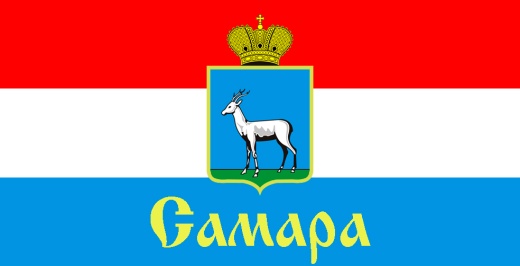 ЖЕЛЕЗНОДОРОЖНОГО ВНУТРИГОРОДСКОГО РАЙОНА ГОРОДСКОГО ОКРУГА САМАРА443030, г. Самара, ул. Урицкого, 21, Тел.(846) 339-01-59РЕШЕНИЕот «28» апреля 2020 г. № 216О внесении изменений в Решение Совета депутатов Железнодорожного внутригородского района городского округа Самара от 06 декабря 2019 года № 194 «О бюджете Железнодорожного внутригородского района городского округа Самара Самарской области на 2020 год и на плановый период 2021 и 2022 годов»Рассмотрев представленный Главой Администрации Железнодорожного внутригородского района городского округа Самара проект решения Совета депутатов Железнодорожного внутригородского района городского округа Самара «О внесении изменений в Решение Совета депутатов Железнодорожного внутригородского района городского округа Самара от 06 декабря 2019 года № 194 «О бюджете Железнодорожного внутригородского района городского округа Самара Самарской области на 2020 год и на плановый период 2021 и 2022 годов» (в редакции Решения Совета депутатов Железнодорожного внутригородского района городского округа Самара от 13.02.2020 № 202, от 23.03.2020 № 211), в соответствии с Положением «О бюджетном устройстве и бюджетном процессе Железнодорожного внутригородского района городского округа Самара», утвержденным Решением Совета депутатов Железнодорожного внутригородского района городского округа Самара от 29 декабря 2015 года № 29 (в редакции Решения Совета депутатов Железнодорожного внутригородского района городского округа Самара от 04.07.2017 N 102, от 05.09.2017 N 106, от 17.11.2017 N 113, от 27.02.2019 N 170, от 24.12.2019 N 198), Совет депутатов Железнодорожного внутригородского района городского округа СамараРЕШИЛ:1. Внести в Решение Совета депутатов Железнодорожного внутригородского района городского округа Самара от 06 декабря 2019 года № 194 «О бюджете Железнодорожного внутригородского района городского округа Самара Самарской области на 2020 год и на плановый период 2021 и 2022 годов» (в редакции Решения Совета депутатов Железнодорожного внутригородского района городского округа Самара от 13.02.2020 № 202, от 23.03.2020 №211) (далее – Решение) следующие изменения:Пункт 1 Решения изложить в новой редакции:«1. Утвердить основные характеристики бюджета Железнодорожного внутригородского района городского округа Самара Самарской области (далее - бюджет Железнодорожного внутригородского района) на 2020 год:- общий объем доходов – 178 095,8 тыс. рублей;- общий объем расходов – 204 203,3 тыс. рублей;- дефицит – 26 107,5 тыс. рублей.».  1.2. Приложение 1 «Перечень главных администраторов доходов бюджета Железнодорожного внутригородского района городского округа Самара Самарской области» к Решению изложить в новой редакции согласно Приложению 1 к настоящему Решению.1.3.  Пункт 15 Решения изложить в новой редакции:«15. Утвердить объем безвозмездных поступлений в доход бюджета Железнодорожного внутригородского района в сумме:на 2020 год – 100 334,4 тыс. рублей;на 2021 год – 41 768,6 тыс. рублей;на 2022 год – 34 611,9 тыс. рублей,из них:объем межбюджетных трансфертов, получаемых из бюджета городского округа Самара Самарской области, в сумме:на 2020 год – 58 944,9 тыс. рублей;на 2021 год – 41 768,6 тыс. рублей;на 2022 год – 34 611,9 тыс. рублей,объем межбюджетных трансфертов, получаемых из бюджета Самарской области, в сумме:на 2020 год – 41 389,5 тыс. рублей;на 2021 год - 0,0 тыс. рублей;на 2022 год - 0,0 тыс. рублей.».1.4. Приложение 3 «Источники финансирования дефицита бюджета Железнодорожного внутригородского района на 2020 год, перечень статей источников финансирования дефицита бюджета Железнодорожного внутригородского района на 2020 год» к Решению изложить в новой редакции согласно Приложению 2 к настоящему Решению.1.5. Приложение 5 «Перечень муниципальных программ Железнодорожного внутригородского района городского округа Самара, финансирование которых предусмотрено расходной частью бюджета Железнодорожного внутригородского района на 2020 год» изложить в новой редакции согласно Приложению 3 к настоящему Решению.1.6. Приложение 7 «Объем бюджетных ассигнований на финансовое обеспечение реализации муниципальных программ Железнодорожного внутригородского района городского округа Самара в составе ведомственной структуры расходов бюджета Железнодорожного внутригородского района на 2020 год» изложить в новой редакции согласно Приложению 4 к настоящему Решению.1.7. Пункт 21 изложить в следующей редакции:«21. Утвердить объем бюджетных ассигнований муниципального дорожного фонда Железнодорожного внутригородского района городского округа Самара:на 2020 год – 41 747,3 тыс. рублей;на 2021 год – 2 838,5 тыс. рублей;на 2022 год -  3 205,6 тыс. рублей.». 1.8. Приложение 9 «Доходы бюджета Железнодорожного внутригородского района на 2020 год по кодам видов доходов, подвидов доходов», изложить в новой редакции согласно Приложению 5 к настоящему Решению.1.9. Приложение 12 «Ведомственная структура расходов бюджета Железнодорожного внутригородского района на 2020 год», изложить в новой редакции согласно Приложению 6 к настоящему Решению.1.10. Приложение 14 «Распределение бюджетных ассигнований на 2020 год по разделам, подразделам, целевым статьям (муниципальным программам и непрограммным направлениям деятельности), группам (группам и подгруппам) видов расходов классификации расходов бюджета Железнодорожного внутригородского района», изложить в новой редакции согласно Приложению 7 к настоящему Решению.Официально опубликовать настоящее Решение.4. Настоящее Решение вступает в силу со дня официального опубликования.5.  Контроль за исполнением настоящего Решения возложить на комитет по бюджету, налогам и экономике.Председатель Совета депутатов                                                                                Н.Л. Скобеев